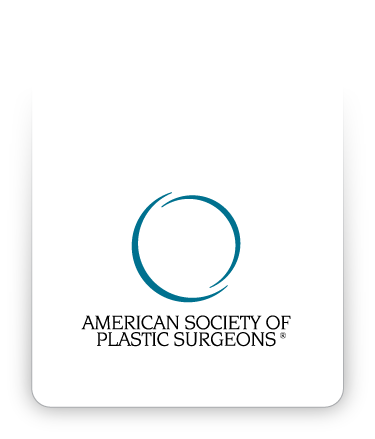 Consentimiento informadoInyección de relleno de volumen facial©2018 American Society of Plastic Surgeons®.  Se otorga a los compradores del Recurso de consentimiento informado una licencia limitada que les permite modificar los presentes documentos y reproducir la versión modificada para su uso únicamente en la práctica privada de los compradores.  La American Society of Plastic Surgeons® se reserva todos los demás derechos.  Los compradores no podrán vender ni permitir que terceros usen ninguna versión del Recurso de consentimiento informado, ninguno de los presentes documentos ni ninguna versión modificada de dichos documentos.INSTRUCCIONESEl presente es un documento de consentimiento informado que se ha preparado para ayudarle a su cirujano plástico a informarle a usted sobre las inyecciones de rellenos faciales, sus riesgos y el/los tratamiento/s alternativo/s disponible/s.  El presente consentimiento abarca la inyección de los siguientes productos:___ Sculptra®: Sculptra® Aesthetic es una sustancia fabricada por el hombre, denominada ácido poli-L-láctico, que absorbe naturalmente el cuerpo porque funciona como reemplazo del colágeno perdido.  El ácido poli-L-láctico se usa hace décadas en puntos de sutura reabsorbibles y ataca las causas subyacentes del envejecimiento facial.  Los resultados tardan entre 6 y 8 semanas en aparecer y pueden durar hasta 2 años.  Entre los efectos secundarios de Sculptra® Aesthetic se incluyen malestar, enrojecimiento, moretones, sangrado, comezón e hinchazón en la zona de aplicación de la inyección.  Otros efectos secundarios pueden ser pequeños bultos bajo la piel que, a veces, se notan cuando se presiona la zona tratada.  También se informaron bultos más grandes, algunos con aparición tardía con inflamación o decoloración de la piel o sin ellas.  En un estudio clínico clave, la cantidad de bultos pequeños y más grandes fue baja y la mayor parte de ellos desapareció sin tratamiento.___Radiesse®: Radiesse® es un relleno inyectable compuesto por suaves microesferas de hidroxiopatita de calcio (CaHA) suspendidas en un gel.  Radiesse® se inyecta en la piel y produce la corrección inmediata de cada una de las arrugas faciales.  Con el tiempo, el gel se absorbe y causa el aumento gradual del colágeno.  Está comprobado clínicamente que los resultados duran un año o más en muchos pacientes.  Los resultados son prolongados, pero no permanentes. Las microesferas de CaHA se degradan naturalmente y se metabolizan mediante los procesos corporales normales.___Bellafill® mejora los pliegues nasolabiales y las cicatrices de acné facial distensibles y atróficas moderadas y graves en mejillas de pacientes de más de 21 años.  Los pacientes que tuvieron una reacción positiva a la prueba cutánea de Bellafill®, tienen antecedentes de alergias graves, tienen alergias conocidas al colágeno de vaca, son alérgicos a la lidocaína, tienen trastornos hemorrágicos o tienen tendencia a la formación de cicatrices gruesas y/o a la cicatrización excesiva no deben recibir Bellafill®.  Es posible que presente inflamación, enrojecimiento, dolor, moretones, bultos, comezón o decoloración en forma temporal en la zona del tratamiento.  Por lo general, estos efectos secundarios son pasajeros y desaparecen dentro de los 7 días.  Es posible que presente bultos o pápulas que pueden aparecer más de un mes después de la inyección y pueden perdurar.  Entre los efectos secundarios menos frecuentes se incluyen sarpullido y comezón más de 48 horas después del tratamiento, inflamación y enrojecimiento persistentes, bultos, acné y mayor sensibilidad en las zonas del tratamiento.  Es poco frecuente que aparezcan granulomas y estos pueden ser tratados por su cirujano.  Llame a su cirujano de inmediato si observa reacciones cutáneas inusuales en torno a la zona del tratamiento.  Según un estudio realizado después de la aprobación durante 5 años en 1008 pacientes, se estableció la seguridad a largo plazo de Bellafill® por hasta 5 años._____________ - Puede haber nuevos/as rellenos/inyecciones de volúmenes faciales en el futuro.  Verifique con su médico la aprobación de la FDA y la seguridad.  Nada es permanente, así que consulte sobre la duración y las expectativas razonables en cuanto a la apariencia.Es importante que lea la totalidad de esta información cuidadosamente.  Ponga sus iniciales en cada página, indicando que ha leído la página, y firme el formulario de consentimiento para el procedimiento que propone su cirujano plástico y con el que usted está de acuerdo.INFORMACIÓN GENERALLas inyecciones de relleno son personalizadas para cada paciente, en función de sus necesidades particulares.  Se pueden aplicar en zonas de la cara y los párpados, la frente y los labios.  Los rellenos no detienen el proceso de envejecimiento.  Sin embargo, pueden disminuir temporalmente el aspecto de arrugas y depresiones del tejido blando.  Las inyecciones de relleno se pueden aplicar como procedimiento único o en combinación con otros tratamientos, como la toxina botulínica A (BTA) o como añadido a un procedimiento quirúrgico.  Las inyecciones de relleno requieren el bloqueo de nervios regionales o inyecciones de anestesia local para reducir el malestar.  Los rellenos de tejido blando causan inflamación, enrojecimiento y marcas de agujas en forma temporal que desaparecen después de algunos días.Es necesario continuar el tratamiento para mantener el efecto del relleno en el tiempo.  Una vez inyectados, los rellenos son absorbidos lentamente por el cuerpo.  La duración de los efectos de las inyecciones varía.TRATAMIENTOS ALTERNATIVOSEntre otras formas de manejo se incluye el no tratar las arrugas o las depresiones del tejido blando por ningún medio.  Las arrugas de la piel y las depresiones del tejido blando se pueden mejorar mediante otros tratamientos: tratamiento con láser, exfoliación química, dermoabrasión u otros procedimientos dérmicos, otros tipos de relleno de tejido o cirugías como la blefaroplastia o un estiramiento facial o de cejas, cuando esté indicado.  Las formas alternativas de tratamiento médico o quirúrgico también se asocian a riesgos y potenciales complicaciones.Riesgos inherentes a las inyecciones de relleno/volumen facialTodo procedimiento implica determinados riesgos, y es importante que usted los comprenda, así como las posibles complicaciones asociadas.  Además, todo procedimiento tiene limitaciones.  La elección individual sobre someterse o no a este procedimiento debe basarse en la comparación de los riesgos y los potenciales beneficios.  Aunque la mayoría de los pacientes no experimentan estas complicaciones, es recomendable que las analice con su médico, a fin de asegurarse de que comprende los riesgos, las potenciales complicaciones, las limitaciones y las consecuencias de las inyecciones de relleno/volumen facial.  RIESGOS ESPECÍFICOS DE LAS INYECCIONES DE RELLENO/VOLUMEN FACIALSangrado y formación de moretones: Es posible, aunque poco frecuente, que presente sangrado después de una inyección de relleno o de anestesia local durante el procedimiento.  También se pueden producir lesiones en la irrigación sanguínea y moretones en los tejidos blandos.  En caso de que se presente sangrado, puede ser necesario un tratamiento o una cirugía de emergencia.  La aspirina, los medicamentos antiinflamatorios, los inhibidores plaquetarios, los anticoagulantes, la vitamina E, el ginkgo biloba y otras hierbas y remedios homeopáticos pueden contribuir a un mayor riesgo de sangrado.  Hable con su cirujano plástico sobre el uso de estos medicamentos.Inflamación:Es normal que se presente inflamación (edema) después de las inyecciones.  Esta disminuye después de algunos días.  Si la inflamación tarda en desaparecer, puede ser necesario realizar un tratamiento médico.  La inflamación alrededor del párpado inferior puede durar más tiempo. Dolor:El malestar asociado a las inyecciones es normal y, por lo general, de corta duración.  El dolor a largo plazo es poco frecuente. Marcas de agujas:Es normal que aparezcan marcas visibles de agujas que desaparecen a los pocos días.Erupciones cutáneas parecidas al acné:Pueden presentarse erupciones cutáneas acneiformes después de la inyección de rellenos tisulares.  Estas desaparecen después de algunos días.Sensibilidad cutánea:Luego de la aplicación de inyecciones, puede ocurrir erupción cutánea, comezón, sensibilidad e inflamación.  Después del tratamiento, debe minimizar la exposición excesiva de la zona tratada al sol o lámparas UV y climas de frío extremo hasta que haya desaparecido la inflamación inicial o el enrojecimiento.  Si está pensando en hacerse un tratamiento con láser, una exfoliación química u otro procedimiento basado en la respuesta cutánea después del tratamiento de relleno, o se ha realizado esos tratamientos recientemente y la piel no se ha curado por completo, hay riesgo de padecer una reacción inflamatoria en la zona del implante.  Puede haber daños en la piel o en los labios. Pérdida de piel:En ocasiones excepcionales, el relleno puede inyectarse dentro de los vasos sanguíneos.  Puede ocurrir una embolización, la cual puede causar pérdida del flujo sanguíneo en la piel y pérdida de piel resultante.  Si esto ocurriera, la zona de la piel podría palidecer y volverse muy dolorida.  Si esto ocurre, informe de inmediato a su cirujano, ya que hay opciones de tratamiento disponibles para mejorar el flujo sanguíneo y prevenir la pérdida significativa de piel. Eritema (enrojecimiento de la piel):El enrojecimiento de la piel aparece después de las inyecciones y puede durar algunos días posteriores al procedimiento.Alteraciones de la visión:En ocasiones excepcionales, puede haber alteraciones de la visión, incluida la ceguera. Infecciones:A pesar de que es inusual que exista una infección luego de una inyección de rellenos de tejido, puede haber infecciones bacterianas, fúngicas y virales.  Pueden aparecer infecciones provocadas por el virus del herpes simple alrededor de la boca luego de un tratamiento con relleno de tejido.  Esto se aplica tanto a los individuos con antecedentes de infecciones por el virus del herpes simple como a los individuos sin antecedentes conocidos de infecciones por virus del herpes simple en el área de la boca.  Deben recetarse medicamentos específicos y tomarse tanto antes como después del tratamiento para suprimir una infección por este virus.  Si ocurre cualquier tipo de infección en la piel, puede ser necesario realizar un tratamiento adicional, incluidos antibióticos.Accidente cerebrovascular:En casos excepcionales, los rellenos dérmicos pueden bloquear el aporte de oxígeno al cerebro y causar un accidente cerebrovascular. Corrección excesiva/insuficiente:La inyección de rellenos de tejido blando para corregir arrugas y deficiencias del tejido blando en contornos puede no lograr el resultado deseado.  La corrección puede ser insuficiente o excesiva.  Puede no ser posible controlar el proceso de la inyección de rellenos de tejido debido a factores particulares de cada paciente.  Si ocurre una corrección insuficiente, es posible que se le sugiera aplicarse inyecciones adicionales de sustancia de relleno de tejido.Asimetría:El aspecto y la anotomía de la cara humana normalmente son asimétricos.  Puede no ser posible lograr o mantener la simetría exacta con las inyecciones de relleno de tejido.  Puede haber variaciones de un lado a otro de la cara en términos de respuesta a la inyección.  Esto puede requerir inyecciones adicionales.Daño a estructuras más profundas:Existe el potencial de producir daño a estructuras más profundas, entre ellas, nervios, vasos sanguíneos, músculos y otras estructuras durante cualquier procedimiento con inyecciones.  El potencial de que esto ocurra varía según el tipo de procedimiento que se realiza.  Las lesiones a las estructuras más profundas pueden ser temporales o bien permanentes.Bultos en la piel:Pueden aparecer bultos después de la inyección de rellenos.  Estos tienden a desaparecer con el tiempo.  En algunas situaciones, es posible sentir la sustancia de relleno de tejido inyectada por largos períodos de tiempo.Sustancia de relleno de tejido visible:Es posible que se vea algún tipo de sustancia de relleno de tejido que fue inyectada en zonas donde la piel es muy delgada.  Granulomas:En casos muy excepcionales, pueden aparecer masas dolorosas de piel y tejidos más profundos después de una inyección de relleno.  Si esto ocurre, puede ser necesario administrar tratamientos adicionales, incluida la cirugía.  No deben usarse rellenos en zonas con inflamación o infecciones activas (p. ej., quistes, granos, sarpullido o ronchas).Desplazamiento del relleno:La sustancia del relleno puede desplazarse del lugar de aplicación original y producir hinchazón visible en tejidos adyacentes u otros efectos no deseados. Derrame o ruptura de la sustancia de relleno:En casos excepcionales, puede ocurrir el derrame o la ruptura de la sustancia del relleno en la zona de la inyección o a través de la piel, lo cual puede deberse a una reacción o infección del tejido. Necrosis cutánea:Es muy poco frecuente presentar daños en la piel y el tejido más profundo después de las inyecciones.  La pérdida de piel puede causar cicatrices inaceptables.  Si ocurre esta complicación, puede ser necesario realizar tratamientos adicionales, incluida la cirugía.  Heridas abiertas o con supuración:En ocasiones excepcionales, la sustancia de relleno puede causar una infección (formación de biofilm) o una posible necrosis en la zona debido a la oclusión de los vasos sanguíneos, lo cual puede causar un menor flujo sanguíneo hacia la zona afectada y perjudicar el proceso de cicatrización. Reacciones alérgicas e hipersensibilidad:Al igual que ocurre con cualquier producto biológico, es posible que se presenten reacciones alérgicas y sistémicas anafilácticas.  No deben usarse rellenos en pacientes con antecedentes de alergias graves múltiples, alergias graves manifestadas por antecedentes de anafilaxis o alergia a proteínas de bacterias grampositivas.  Las reacciones alérgicas graves son poco frecuentes pero pueden ocurrir.  Las reacciones alérgicas pueden requerir tratamiento adicional.  Se requiere realizar una prueba de alergia para determinados tipos de sustancias de relleno (Bellafill).Reacciones a medicamentos y a la anestesia local:Es posible que ocurra una reacción sistémica a la anestesia local o a la epinefrina utilizada como anestesia para el bloqueo sensorial de los nervios cuando se aplican inyecciones de relleno de tejido.  Esto podría incluir mareos, ritmo cardíaco acelerado (taquicardia) o desmayo.  Puede ser necesario un tratamiento médico para estas afecciones.Anticuerpos de los rellenos:La presencia de anticuerpos de los rellenos de tejido puede reducir la efectividad de esta sustancia o causar reacciones en posteriores aplicaciones.  Se desconoce la importancia de los anticuerpos de rellenos de tejido en la salud.Inyección intravascular accidental:En ocasiones excepcionales, el relleno puede inyectarse dentro de los vasos sanguíneos en forma accidental y causar un bloqueo del torrente sanguíneo.  Esto puede causar la necrosis de la piel en las estructuras faciales o daños en el torrente sanguíneo hacia los ojos y la pérdida de la visión.  Se desconocen los riesgos y las consecuencias de una inyección intravascular accidental de rellenos y no se pueden predecir.  Cicatrización:No deben usarse rellenos en pacientes susceptibles a la formación de queloides o cicatrices hipertróficas.  No se ha estudiado la seguridad de los pacientes.Resultado no satisfactorio:Las inyecciones de relleno por sí solas pueden no producir el resultado que cumpla las expectativas de mejora de las arrugas o las depresiones del tejido blando.  Existe la posibilidad de experimentar una respuesta insuficiente o inadecuada de las inyecciones de relleno.  Puede ser necesario aplicar inyecciones adicionales.  Es posible que deban realizarse procedimientos quirúrgicos u otros tratamientos además de tratamientos adicionales. Riesgos desconocidos:Se desconocen los efectos a largo plazo superiores a un año de los rellenos de tejido.  Es posible que, en el futuro, se descubran otros factores de riesgo o complicaciones atribuibles al uso de rellenos de tejido. Embarazo y lactancia:No se han realizado aún estudios de reproducción en animales con el fin de determinar si los rellenos de tejido provocan daño fetal.  Se desconoce si los rellenos de tejido o sus productos de degradación se excretan en la leche materna.  No se recomienda que las mujeres embarazadas o en período de lactancia reciban tratamientos con rellenos de tejido.Interacciones farmacológicas:Se desconoce si los rellenos de tejido reaccionan ante otros medicamentos en el cuerpo.Efectos a largo plazo:Las inyecciones de relleno/volumen facial no deben considerarse un tratamiento permanente para corregir arrugas y depresiones del tejido blando.  Con el tiempo, la mayor parte de la sustancia de relleno es absorbida lentamente por el cuerpo y las arrugas o las depresiones del tejido blando reaparecen.  Es necesario continuar el tratamiento con relleno (inyecciones) para mantener sus efectos.  Se pueden presentar posteriores alteraciones en la apariencia de la cara y los párpados como resultado del envejecimiento, la pérdida o el aumento de peso, la exposición al sol u otras circunstancias no relacionadas con estas inyecciones de relleno.  Es posible que deban realizarse cirugías u otros tratamientos en el futuro.  Las inyecciones de relleno de volumen no detienen el proceso de envejecimiento ni producen un estiramiento permanente de la piel ni una mejoría de las arrugas.  Tratamiento adicional necesario:Existen diversas circunstancias, aparte del riesgo y las posibles complicaciones, que pueden afectar el resultado a largo plazo de las inyecciones de relleno.  Aunque estos riesgos y las complicaciones ocurren con poca frecuencia, los riesgos mencionados son los asociados especialmente a las inyecciones de relleno/volumen facial.  Pueden ocurrir otras complicaciones y riesgos, pero incluso con menor frecuencia.  En caso de que se presenten complicaciones, es posible que deban realizarse cirugías o tratamientos adicionales.  La práctica de la medicina y la cirugía no es una ciencia exacta.  Aunque es de esperar que se obtengan buenos resultados, no se pueden garantizar, ni implícita ni explícitamente, los resultados finales.ADVERTENCIAS GENERALES:NO deben usarse rellenos dérmicos si ocurre alguna de las siguientes circunstancias:La piel está infectada o inflamada.  La inyección de relleno de tejido blando no debe aplicarse hasta que la inflamación se haya controlado.La piel tiene tendencia a la cicatrización excesiva (queloides) y/o a la formación de cicatrices gruesas (hipertróficas).Se conoce algún trastorno hemorrágico.Se conocen antecedentes de alergia grave o anafilaxis. Se conoce la alergia al colágeno o al huevo.Se conoce la alergia a productos de origen animal.Se conoce la alergia a la lidocaína.Se conoce la alergia a las bacterias. Si bien estos rellenos pueden extraerse mediante una cirugía, pueden ocurrir las mismas reacciones adversas asociadas, en general, con la cirugía.  Puede ser difícil extraer la sustancia de relleno.El uso seguro de los rellenos de tejido en forma reiterada durante un período de tiempo prolongado no se ha evaluado en un estudio clínico controlado.Se desconoce la seguridad de estos productos durante el embarazo, la lactancia o en pacientesmenores de 18 años.Riesgos generales de las cirugíasProblemas durante el proceso de cicatrización: Determinadas afecciones médicas, suplementos dietarios y medicamentos pueden demorar o interferir con el proceso de cicatrización.  Aquellos pacientes con pérdida de peso importante pueden experimentar una demora en el proceso de cicatrización, que puede provocar la apertura de las incisiones, infecciones o cambios en el tejido que pueden requerir atención médica adicional, cirugía u hospitalización prolongada.  Los pacientes con diabetes o los que toman medicamentos, tales como esteroides a largo plazo, pueden experimentar problemas prolongados durante el proceso de cicatrización.  El hábito de fumar provoca demoras en el proceso de cicatrización, lo que con frecuencia resulta en la necesidad de realizar una cirugía adicional.  Existen diversos riesgos asociados al proceso de cicatrización como inflamación, sangrado, posibilidad de cirugía adicional, recuperación prolongada, cambios de color, cambios en el contorno, infecciones, que no se cumplan los objetivos y expectativas del paciente y gastos añadidos para el paciente.  También puede que la recuperación se prolongue según la duración de la cirugía y la anestesia administrada.  Los pacientes con laxitud significativa de la piel (que se realicen tratamientos como estiramiento facial, levantamiento mamario, abdominoplastia y lipoescultura) seguirán teniendo la misma piel laxa luego de la cirugía.  La calidad o elasticidad de la piel no cambiará, y la piel volverá a tener un tono flojo en algún momento futuro, algunas personas antes que otras.  Ciertas terminaciones nerviosas pueden verse involucradas durante la cicatrización de heridas de cirugías, tales como lipectomía por succión, abdominoplastia, estiramiento facial, lipoescultura y cirugía de las extremidades.  Aunque no haya lesiones de importancia en los nervios, las pequeñas terminaciones nerviosas pueden volverse demasiado activas durante el período de cicatrización, lo que provoca dolor e hipersensibilidad en la zona debido al pequeño nervio sensitivo afectado por el tejido cicatricial.  Con frecuencia el problema se resuelve con masajes o intervención no quirúrgica temprana.  Es importante conversar con el cirujano sobre el dolor posquirúrgico.Sangrado: Aunque poco común, es posible experimentar un episodio de sangrado durante o después de la cirugía.  Si se presentara sangrado postoperatorio, puede requerir tratamiento de emergencia para drenar la sangre acumulada, y usted podría necesitar una transfusión de sangre, aunque estos casos son poco frecuentes.  La acumulación de sangre bajo la piel luego de la cirugía se denomina hematoma.  El aumento de la actividad demasiado pronto luego de una cirugía puede aumentar el riesgo de sangrado y cirugías adicionales.  Es importante seguir las instrucciones posoperatorias y limitar el ejercicio y las actividades extenuantes durante el período de tiempo indicado.  Las hierbas y suplementos dietarios sin prescripción pueden aumentar el riesgo de sangrado quirúrgico.  Los hematomas pueden ocurrir en cualquier momento, por lo general durante las primeras tres semanas luego de la lesión operatoria.  Si fuera necesario realizar transfusiones para compensar la pérdida de sangre, existe el riesgo de contraer infecciones relacionadas con la sangre, como la hepatitis y el VIH (SIDA).  Luego de la cirugía, su cirujano puede administrarle medicación para prevenir los coágulos sanguíneos.  La medicación destinada a prevenir los coágulos sanguíneos en las venas puede causar sangrado y un descenso en el recuento plaquetario.Infecciones: Aunque poco comunes, pueden presentarse infecciones luego de una cirugía.  Si esto ocurre, puede ser necesario realizar un tratamiento adicional, incluso antibióticos, hospitalización u otra cirugía.  Es importante que mencione a su cirujano cualquier antecedente de infección, incluso infecciones por Staphylococcus aureus resistentes a la meticilina (MRSA, por sus siglas en inglés), heridas abiertas, neumonía/infección del tracto respiratorio superior reciente, uñas encarnadas, picaduras de insectos, abscesos dentales o infección del tracto urinario.  Las infecciones presentes en otras partes del cuerpo pueden conducir a infección en el área sometida a cirugía.  Las infecciones posoperatorias con frecuencia resultan en cicatrices más extensas y predisponen al individuo a una cirugía de revisión.Íleo: Luego de la cirugía es importante el retorno de la función intestinal.  Se denomina íleo a la alteración de la función intestinal provocada por una falla en la peristalsis o la hipomotilidad intestinal, que resulta en la ausencia de defecación y en posibles vómitos de repetición.  La anestesia y los medicamentos, como los analgésicos administrados al momento de la cirugía, pueden contribuir al desarrollo de un íleo en el período posoperatorio.  El íleo puede resultar en distensión abdominal, vómitos, incapacidad de absorber medicamentos orales y, posiblemente, hospitalización.  Los vómitos de repetición pueden provocar neumonía por aspiración o insuficiencia respiratoria.  Es fundamental tener una función intestinal normal luego de la cirugía. Cicatrización: Todas las cirugías dejan cicatrices, algunas más visibles que otras.  Aunque se estima que luego de un procedimiento quirúrgico se logre una buena cicatrización de la herida, esta cirugía resultará en cicatrices prominentes y alargadas que serán permanentes.  Es posible que se presenten cicatrices anormales en la piel y los tejidos más profundos.  Las cicatrices pueden ser desagradables y de distinto color a la piel circundante.  Su apariencia también puede variar dentro de la misma cicatriz.  Las cicatrices pueden ser asimétricas, es decir, lucir diferente en el lado derecho del cuerpo que en el izquierdo.  También existe la posibilidad de que queden marcas visibles en la piel, producto de las suturas.  Dichas cicatrices pueden aparecer inflamadas, enrojecidas o decoloradas durante las primeras semanas/meses, pero generalmente se normalizan con el tiempo.  No obstante, algunos pacientes tienen tendencia a desarrollar cicatrices hipertróficas o queloides, es decir, cicatrices prominentes, inflamadas o enrojecidas que no se normalizan.  En estos casos, puede ser necesario administrar tratamiento adicional con medicación y/o cirugía. Firmeza: Luego de la cirugía, puede haber un exceso de firmeza producto de la cicatrización interna.  No se puede predecir la presentación de este fenómeno.  Puede ser necesario administrar un tratamiento adicional, incluso cirugía.Sensibilidad cutánea: Luego de la cirugía puede presentarse comezón, sensibilidad o respuestas exageradas al frío o al calor.  En general, estos problemas se resuelven durante el proceso de cicatrización, aunque en ocasiones excepcionales, pueden ser crónicos.Apertura de la herida: La herida puede abrirse luego de la cirugía.  Si esto ocurre, puede ser necesario realizar un tratamiento adicional, incluso cirugía.Suturas: La mayoría de las técnicas quirúrgicas implican suturas profundas.  Dichas suturas pueden ser visibles después de la cirugía.  Las suturas pueden asomar a través de la piel, hacerse visibles o causar irritación que requiera la extracción de la sutura.Daño a estructuras más profundas: Existe el potencial de producir daño a estructuras más profundas, entre ellas, nervios, vasos sanguíneos o linfáticos, músculos y pulmones (neumotórax) durante cualquier procedimiento quirúrgico.  El potencial de que esto ocurra varía según el tipo de procedimiento que se realiza.  Las lesiones a las estructuras más profundas pueden ser temporales o bien permanentes.Necrosis adiposa: El tejido adiposo profundo debajo de la piel podría morir.  Esto puede generar zonas de firmeza dentro de la piel.  Puede ser necesario realizar cirugía adicional con el fin de retirar las zonas de necrosis adiposa.  Existe la posibilidad de que aparezcan irregularidades en el contorno de la piel producto de la necrosis adiposa.Anestesia quirúrgica: Tanto la anestesia local como la general implican un riesgo.  Existe la posibilidad de que se produzcan complicaciones, lesiones y hasta la muerte producto de cualquier forma de anestesia o sedación quirúrgica.Choque: En raras circunstancias, el procedimiento quirúrgico puede provocar traumas graves, en particular cuando se realizan varios procedimientos o estos son extensos.  Aunque la ocurrencia de complicaciones graves es poco frecuente, la presencia de infecciones o excesiva pérdida de fluido puede provocar trastornos graves, hasta la muerte.  Si se produce un choque quirúrgico, será necesaria la hospitalización y la administración de un tratamiento adicional.Dolor: Usted experimentará dolor luego de la cirugía.  El dolor puede ser de intensidad y duración diversas, y puede persistir luego de la cirugía.  Si usted padece dolor crónico en contacto regular con un especialista en dolor, es posible que se le pida consultar con el especialista antes de la operación, con el fin de que le ayude a manejar el trastorno de dolor en el período posoperatorio.  El dolor crónico se puede presentar muy rara vez producto de nervios atrapados en el tejido cicatricial o bien por el estiramiento del tejido.Ciertas terminaciones nerviosas pueden participar en la cicatrización de una cirugía.  Aunque no haya lesiones de importancia en los nervios, las pequeñas terminaciones nerviosas pueden volverse demasiado activas durante el período de cicatrización, lo que provoca dolor e hipersensibilidad en la zona debido a la terminación nerviosa involucrada en la formación del tejido cicatricial.  Con frecuencia, el problema se resuelve con masoterapia o intervención no quirúrgica temprana.  Es importante conversar con el cirujano sobre el dolor posquirúrgico.Complicaciones cardíacas y pulmonares: Las complicaciones pulmonares pueden ocurrir de forma secundaria a coágulos sanguíneos (embolia pulmonar), depósitos adiposos (embolia adiposa), neumonía, o colapso parcial de los pulmones luego de administrarse la anestesia general.  La embolia pulmonar puede poner en peligro la vida o ser fatal en algunas circunstancias.  La inactividad y otras afecciones pueden aumentar la incidencia de coágulos sanguíneos que se desplacen a los pulmones, lo que puede causar un gran coágulo de sangre y la muerte.  Es importante que mencione a su médico cualquier antecedente de inflamación en las piernas o de coágulos sanguíneos que pueda contribuir a esta afección.  Las complicaciones cardíacas son un riesgo asociado a cualquier cirugía o administración de anestesia, incluso en pacientes que no presentan síntomas.  Si tiene falta de aliento, dolor torácico o latidos cardíacos inusuales, busque atención médica de inmediato.  Si se producen estas complicaciones, es posible que usted requiera hospitalización y tratamiento adicional.  Trombosis venosa (coágulo) y sus secuelas: Ocasionalmente pueden desarrollarse venas trombosadas, de apariencia semejante a un cordón, en el pecho o alrededor del lugar de inserción de la vía intravenosa (IV). Por lo general, se resuelven sin la necesidad de un tratamiento médico o quirúrgico.  Es importante analizar con el cirujano la toma de cualquier anticonceptivo oral.  El consumo de píldoras con altas dosis de estrógeno puede aumentar el riesgo de venas trombosadas.  Tener antecedentes de sangrado o problemas de coagulación también puede aumentar el riesgo de venas trombosadas. Reacciones alérgicas: En casos excepcionales, se han informado alergias locales a la cinta, el material de sutura y la cola, productos sanguíneos, preparaciones tópicas o agentes inyectables.  Pueden ocurrir reacciones sistémicas graves, entre ellas choque (anafilaxis), en respuesta a los fármacos administrados durante la cirugía y a medicamentos recetados.  Las reacciones alérgicas pueden requerir tratamiento adicional.  Es importante que informe a su médico sobre cualquier antecedente de reacciones alérgicas. Reacciones adversas a medicamentos:Es posible que se produzcan alergias inesperadas a medicamentos, falta de respuesta al medicamento o enfermedades provocadas por los medicamentos recetados.  Es importante que informe a su médico sobre cualquier problema o alergia que usted haya manifestado en relación a un medicamento, recetado o de venta libre, y también sobre los medicamentos que toma actualmente.  Suministre al cirujano una lista de los medicamentos y suplementos que usted toma actualmente. Soluciones quirúrgicas humectantes: Existe la posibilidad de que la presencia de grandes volúmenes de fluido que contengan anestésicos locales diluidos y epinefrina inyectada en los depósitos adiposos durante la cirugía contribuya a la sobrecarga de fluidos o a reacciones sistémicas a estos medicamentos.  Puede ser necesario realizar un tratamiento adicional, incluso hospitalización.Embolia grasa/gaseosa:En casos excepcionales, partículas de grasa o aire entran en el sistema vascular y viajan al corazón, los pulmones o el cerebro.  Esto puede provocar complicaciones de gravedad, incluso la muerte. Inflamación persistente (linfedema): Luego de la cirugía puede presentarse inflamación persistente. Resultado no satisfactorio: Aunque es de esperar que se obtengan buenos resultados, no se pueden garantizar, ni implícita ni explícitamente, los resultados finales.  El cuerpo no es simétrico, y casi todas las personas manifiestan cierto grado de irregularidad corporal, que pudiera no ser evidente de antemano.  Un lado de la cara puede ser ligeramente más grande, o el otro puede parecer más caído.  La zona de los senos y el tronco muestra las mismas posibilidades.  Muchos de tales problemas no se pueden corregir totalmente mediante cirugía.  Cuanto más realistas sean sus expectativas, mejores le parecerán los resultados obtenidos.  Algunos pacientes nunca alcanzan los objetivos o resultados deseados, pero no por culpa de la cirugía o el cirujano.  Es posible que usted se sienta decepcionado con los resultados de la cirugía.  Luego de esta se pueden producir asimetría, cambios en la forma y el tamaño corporal, pérdida de las funciones, alteraciones en la herida, mala cicatrización, y pérdida de la sensibilidad.  El tamaño alcanzado puede ser incorrecto.  La ubicación o el aspecto de la cicatriz quirúrgica le puede resultar inaceptable.  Puede que sea necesario realizar una cirugía adicional con el fin de mejorar los resultados.  Los resultados no satisfactorios pueden NO mejorar con los tratamientos adicionales. ADVERTENCIAS ADICIONALESMedicamentos y suplementos dietarios a base de hierbas: Existen potenciales reacciones adversas producto del consumo de medicamentos de venta libre, a base de hierbas y/o recetados.  La aspirina y los medicamentos que la contienen interfieren con la formación de coágulos sanguíneos, y pueden contribuir a incrementar el sangrado.  Si usted padece un trastorno (como arritmia cardíaca, stent cardíaco, bloqueo en los vasos sanguíneos o coágulos sanguíneos) y toma medicamentos destinados a diluir la sangre y prevenir la formación de coágulos, tales como Plavix®, Coumadin®, Xarelto®, Effient® o Pradaxa®, analice con su cirujano plástico el manejo de dichos medicamentos al momento de realizarse la cirugía.  El cirujano plástico puede coordinar un plan para los medicamentos, junto con el médico que se los recetó para tratar su afección médica.  Si se le han recetado medicamentos para el tratamiento de una afección médica, no deje de tomarlos sin analizar primero la situación con el cirujano plástico.  La interrupción abrupta de la medicación puede provocar ataque cardíaco, accidente cerebrovascular o la muerte.  Asegúrese de verificar con el médico las interacciones farmacológicas que puedan existir entre medicamentos que usted ya está tomando.  Si tiene una reacción adversa, interrumpa el tratamiento de inmediato y comuníquese con el cirujano plástico para recibir instrucciones adicionales.  Si la reacción es grave, diríjase a la sala de emergencia más cercana, de inmediato.  Al tomar los analgésicos recetados luego de la cirugía, tenga en cuenta que pueden afectar sus procesos mentales y coordinación.  No conduzca, ni maneje equipos complejos, ni tome decisiones importantes ni beba alcohol mientras toma estos medicamentos.  Asegúrese de tomar el medicamento recetado únicamente como se le ha indicado.  Exposición al sol – directa o en la cámara de bronceado: El sol tiene efectos dañinos para la piel.  La exposición al sol de las zonas tratadas puede producir agrandamiento de la cicatriz, cambios de color y mala cicatrización.  Los pacientes que se broncean, ya sea al aire libre o en una cámara, deben informárselo al cirujano y retrasar el tratamiento o bien evitar broncearse hasta que el cirujano considere que es seguro hacerlo.  Los efectos dañinos de la exposición al sol se producen aunque se aplique bloqueador solar o se cubra la zona con ropa.Planes de viaje: Cualquier cirugía entraña riesgos de complicaciones que pueden retrasar la recuperación y el retorno a la vida normal.  Comunique al cirujano sus planes de viajes, compromisos importantes que ya se han programado o planificado, o demandas de tiempo que sean importantes para usted, de modo que la cirugía se programe oportunamente.  No hay garantías de que podrá reanudar todas sus actividades en el tiempo deseado.  Deje pasar de 10 a 14 días, como mínimo, antes de viajar en avión.Resultados a largo plazo: La apariencia del cuerpo puede verse alterada en el futuro como resultado de la edad, la exposición al sol, la pérdida o el aumento de peso, el embarazo, la menopausia u otras circunstancias no relacionadas con la cirugía. Perforaciones corporales (piercing): Se advierte a los individuos que utilizan piercing corporal en la región sometida a la cirugía que se puede presentar una infección producto de dicho hábito.  Es recomendable retirar el piercing corporal antes de realizar el procedimiento quirúrgico.Uñas:A fin de determinar sus signos vitales durante la cirugía, es posible que el anestesista necesite acceder a las uñas de sus dedos para fines de monitoreo.  A la fecha de la cirugía, asegúrese de tener como mínimo dos uñas de los dedos libres de esmalte de uñas y uñas postizas.Joyería:No se debe utilizar joyería al momento de realizarse el procedimiento quirúrgico.  Los elementos como aretes, anillos de matrimonio o collares deben retirarse y guardarse en un lugar seguro.  Embarazo y lactancia futuros: Es sabido que esta cirugía no interfiere con el embarazo.  Si está planeando un embarazo, la piel de los senos puede estirarse y contrarrestar así los resultados de la cirugía.  Es posible que tenga más dificultades con la lactancia luego de esta operación.Información para pacientes mujeres: Es importante que informe al cirujano plástico si usted está consumiendo píldoras anticonceptivas o si está bajo terapia de reemplazo de estrógenos, o si sospecha que puede estar embarazada.  Muchos medicamentos contienen antibióticos que pueden neutralizar el efecto preventivo de las píldoras anticonceptivas; esto significa que se puede correr el riesgo de provocar la concepción y el embarazo no esperados. Relaciones íntimas luego de la cirugía: La cirugía abarca la coagulación de los vasos sanguíneos, y un aumento de la actividad de cualquier tipo puede abrir dichos vasos, y provocar sangrado o hematoma.  La actividad que haga aumentar el pulso o la frecuencia cardíaca puede provocar la formación de moretones adicionales, inflamación y la necesidad de someterse a una nueva cirugía a fin de controlar el sangrado.  Es recomendable abstenerse de actividades físicas íntimas hasta que el médico considere que es seguro hacerlo. Trastornos mentales y procedimiento electivo: Es importante que todos los pacientes que desean someterse a procedimientos electivos tengan expectativas realistas enfocadas en el mejoramiento de la apariencia más que en la perfección.  A veces no es posible evitar las complicaciones o los resultados no satisfactorios, que requieren de tratamiento adicional y con frecuencia suponen una dosis de estrés.  Antes del tratamiento, hable abiertamente con el cirujano cualquier antecedente de trastornos depresivos o mentales significativos.  Aunque los procedimientos electivos pueden resultar beneficiosos desde el punto de vista psicológico para muchos individuos, no es posible predecir con exactitud los efectos en la salud mental.POLÍTICA DE REVISIÓN:La cirugía de revisión es una parte frecuente de la cirugía electiva.  Este procedimiento no impedirá el envejecimiento, la caída, las marcas ni los cambios constantes en la piel que tienen más causas genéticas.  Si se desea o se aconseja la cirugía de revisión, es posible que deba pagar honorarios médicos.  Además, puede tener que pagar tarifas hospitalarias, del centro, de anestesia, patología, laboratorio y otros insumos como implantes, etc. NECESIDAD DE REALIZAR CIRUGÍAS ADICIONALES (reoperaciones):Existen diversas circunstancias que pueden afectar el resultado a largo plazo de la cirugía.  No se sabe cómo responderá el tejido o cómo se desarrollará el proceso de cicatrización de las heridas luego de la cirugía.  Puede ser necesario realizar una cirugía secundaria con el fin de ajustar o reposicionar algunas estructuras corporales.  En caso de que se presenten complicaciones, es posible que deban realizarse cirugías o tratamientos adicionales.  Aunque estos riesgos y complicaciones ocurren con poca frecuencia, esta cirugía está asociada a los riesgos mencionados.  Pueden ocurrir otras complicaciones y riesgos, pero con menor frecuencia.  La práctica de la medicina y la cirugía no es una ciencia exacta.  Aunque es de esperar que se obtengan buenos resultados, no se pueden garantizar, ni implícita ni explícitamente, los resultados finales.  En algunas situaciones, puede que no sea posible alcanzar resultados óptimos en un único procedimiento quirúrgico.  Si fuera necesario realizar cirugías adicionales, el cirujano analizará con usted las opciones disponibles.  Puede que haya costos y gastos adicionales asociados a dichos procedimientos adicionales, entre ellos, tarifas correspondientes a la cirugía, tarifas de hospitalización y anestesia, pruebas de patología y laboratorio. COOPERACIÓN DEL PACIENTE Siga cuidadosamente todas las instrucciones del médico, ya que esto es fundamental para el éxito del resultado.  Es importante no someter las incisiones quirúrgicas a fuerza excesiva, inflamación, abrasión o movimiento durante el proceso de cicatrización.  Deben restringirse las actividades personales y vocacionales.  No se deben retirar los vendajes protectores ni los drenajes, a menos que así lo indique el cirujano plástico.  La función posoperatoria exitosa depende tanto de la cirugía como de los cuidados subsiguientes.  La actividad física que aumente el pulso o la frecuencia cardíaca puede provocar la formación de moretones, inflamación, acumulación de líquido y la necesidad de someterse a una nueva cirugía.  Es importante que usted participe en los cuidados de seguimiento, regrese a las visitas de seguimiento y promueva la recuperación posoperatoria.  ATESTACIONESTabaquismo, exposición indirecta al humo del tabaco, productos a base de nicotina (parches, goma de mascar, spray nasal):Los pacientes que actualmente fuman o utilizan productos a base de tabaco o nicotina (parches, goma de mascar o spray nasal) se encuentran en un mayor riesgo de padecer complicaciones quirúrgicas significativas, entre ellas, pérdida de piel, retraso en el proceso de cicatrización y aparición de cicatrices adicionales.  Los individuos expuestos al humo del tabaco en forma indirecta también se encuentran en riesgo potencial de padecer complicaciones similares, atribuibles a la exposición a la nicotina.  Además, el hábito de fumar puede tener un impacto negativo significativo en la anestesia y en la recuperación de la anestesia, y provocar tos y, posiblemente, aumento del sangrado.  Los individuos que no están expuestos al humo del tabaco ni a productos a base de nicotina tienen un riesgo significativamente inferior de padecer este tipo de complicaciones.  Indique su estado actual en relación a las siguientes afirmaciones:	No fumo ni utilizo productos a base de nicotina.  Comprendo que la exposición indirecta al humo del tabaco conlleva el riesgo potencial de complicaciones quirúrgicas.	Fumo o utilizo productos a base de tabaco/nicotina.  Comprendo que el hábito de fumar o usar productos a base de nicotina conlleva riesgos de complicaciones quirúrgicas.	Fumé en el pasado y lo he dejado hace aproximadamente _____________.  Comprendo que, si no ha transcurrido suficiente tiempo, es posible que todavía tenga los efectos y subsiguientes riesgos del hábito de fumar en mi organismo.___ Se me ha advertido que deje de fumar de inmediato y se me ha informado de los riesgos, beneficios, expectativas y alternativas a la cirugía si no lo hago.Es importante que se abstenga de fumar durante al menos 6 semanas antes de la cirugía y hasta que el médico considere que es seguro retornar al hábito, si usted así lo desea.  Confirmo que informaré a mi médico si sigo fumando en el transcurso de este período de tiempo, y comprendo que es posible que deba retrasarse la cirugía por mi seguridad.El hábito de fumar puede tener tal impacto negativo en la cirugía que es posible que deba realizarse una prueba de sangre u orina justo antes de la cirugía, que comprobará la presencia de nicotina.  Si el resultado es positivo, puede cancelarse su cirugía, y es posible que usted pierda los montos pagados correspondientes a la cirugía, la tarifa de programación y otros.  Cuéntele honestamente a su cirujano su hábito de fumar.Confirmación de comunicación - consentimientoHay muchas maneras de comunicarnos con usted.  Es importante respetar las citas y avisarnos si surgen problemas.  Entre los métodos de comunicación posibles se cuentan el teléfono, los mensajes de texto, el buscapersonas, el servicio de respuestas, si está disponible, el correo electrónico y el correo postal.  Si surge una emergencia, manténganos informados de su progreso para que podamos ayudarle en cualquier tratamiento que necesite.  Si se presenta una urgencia o emergencia, no deje mensajes fuera del horario de atención o durante los fines de semana en la contestadora de la oficina, ya que puede haber demoras en recuperar dichos mensajes.  Se hará todo esfuerzo posible por preservar su privacidad, según las normas de la ley HIPAA.Confirme a continuación las maneras en que podemos comunicarnos con usted:____ Teléfono 	____ Hogar (                 -                  -                 ) ____ Trabajo (                  -                  -                  )____ Celular (                  -                  -                  )____ Mensaje de texto____ Buscapersonas - servicio de respuestas (si está disponible) ____ Correo electrónico - dirección actualizada (                                        @                                     )____ Correo postal.    EXENCIÓN DE RESPONSABILIDADLos documentos de consentimiento informado se emplean para comunicar información sobre el tratamiento quirúrgico propuesto para una enfermedad o afección, junto con la divulgación de riesgos y forma/s alternativa/s de tratamiento, entre ella/s, la decisión de no continuar con la cirugía.  Este documento se basa en una evaluación detallada de literatura científica y prácticas clínicas relevantes que describen un rango de riesgos generalmente aceptables y formas alternativas para el tratamiento de una enfermedad o afección en particular.  El proceso de consentimiento informado intenta definir principios de divulgación de riesgos que, en general, cumplen con las necesidades de los pacientes en la mayoría de las circunstancias.No obstante, no debe considerarse que los documentos de consentimiento informado incluyen toda la información posible a la hora de definir otros métodos de atención y los riesgos relacionados.  El cirujano plástico puede brindarle información adicional o diferente, basada en los factores del caso de usted en particular y en el conocimiento médico actual.Los documentos de consentimiento informado no están destinados a definir ni a servir como estándar de atención médica.  Dichos estándares se determinan con base en todos los hechos que abarca un caso en particular, y están sujetos a cambio a medida que avancen el conocimiento científico y la tecnología, y evolucione la práctica establecida.Es importante que lea cuidadosamente la información anterior y que se responda a todas sus preguntas antes de firmar el consentimiento en la página siguiente.CONSENTIMIENTO para CIRUGÍA/PROCEDIMIENTO o TRATAMIENTO1.	Mediante la presente autorizo al The Oaks Plastic Surgery’s doctors Dr. Danielle Andry or Dr. Nandhika Wijay  y a sus posibles asistentes a aplicar la inyección de relleno de volumen facial. 	He recibido la siguiente hoja informativa: Inyección de relleno de volumen facial.2.	Reconozco que, durante la operación y el tratamiento médico o la anestesia, la presentación de situaciones no previstas puede hacer necesario que se practiquen procedimientos distintos a los enumerados anteriormente.  Por lo tanto, autorizo al médico antes nombrado y a sus asistentes o personas designadas a realizar dichos procedimientos, considerados necesarios o convenientes, con base en su criterio profesional.  La autoridad otorgada en este párrafo incluye todas las afecciones que requieran tratamiento, incluso aquellas que mi médico no conozca al momento de iniciado el procedimiento.3.	Doy mi consentimiento a la administración de anestésicos considerados necesarios o convenientes.  Comprendo que todas las formas de anestesia entrañan riesgos y la posibilidad de complicaciones, lesiones y hasta la muerte.4.	Comprendo lo que mi cirujano puede o no hacer, y comprendo que no se pueden garantizar resultados de forma implícita ni específica.  He tenido la oportunidad de explicar mis objetivos, y comprendo qué objetivos son realistas y cuáles no.  Se ha respondido a todas mis preguntas, y comprendo los riesgos inherentes (específicos) a los procedimientos que deseo, así como los riesgos y complicaciones, beneficios y alternativas adicionales. Una vez comprendidos todos estos factores, elijo proceder.5.	Doy mi consentimiento a la toma de fotografías o a la televisación antes, durante o luego del/de los procedimiento/s a realizar, lo que incluye partes correspondientes de mi cuerpo, para fines médicos, científicos o educativos, siempre que no se revele mi identidad en las imágenes.6.	Con fines de avanzar en la educación médica, doy mi consentimiento a la admisión de observadores a la sala donde se llevará a cabo el procedimiento.7.	Autorizo la divulgación de mi número de Seguridad Social a las agencias pertinentes para fines de informe legal y registro de dispositivo médico, si es aplicable.8.	Comprendo que los honorarios del cirujano son separados de los cargos de anestesia y hospitalarios, y estoy de acuerdo con dichos honorarios.  Si fuera necesario realizar un segundo procedimiento, este conllevará gastos adicionales.9.   Me doy cuenta de que tengo la opción de no realizar el procedimiento.  Renuncio a este procedimiento _____. 10.	SE ME HA EXPLICADO LO SIGUIENTE EN TÉRMINOS QUE PUEDO ENTENDER:	a.	EL TRATAMIENTO O PROCEDIMIENTO ANTEDICHO QUE SE REALIZARÁ	b.	LAS POSIBLES OPCIONES DE PROCEDIMIENTOS O MÉTODOS DE TRATAMIENTO ALTERNATIVOS	c.	LOS RIESGOS DEL PROCEDIMIENTO O TRATAMIENTO PROPUESTO	DOY MI CONSENTIMIENTO AL TRATAMIENTO O PROCEDIMIENTO Y A LOS ELEMENTOS ENUMERADOS ANTERIORMENTE (1-10)
ESTOY SATISFECHO CON LA EXPLICACIÓN OFRECIDA.	Paciente o persona autorizada a firmar en su lugar	Fecha/hora__________________________ Testigo 								